NORTH CENTRAL TEXAS COLLEGECOURSE SYLLABUSCOURSE AND INSTRUCTOR INFORMATIONCourse title: United States History IICourse prefix, number, and section number: HIST1302-502Semester/Year of course: Spring 2022Semester start and end dates: 18 January 2022 – 14 May 2022Modality (Face to face/Synchronous or Asynchronous online/Hybrid): Face to FaceClass meeting location, days, and times: Flower Mound Campus Room 102, TR 9:30am-10:50amLab meeting location, days, and times: N/ASemester credit hours: 3Course description: A survey of the social, political, economic, cultural, and intellectual history of the United States from the Civil War/Reconstruction era to the present.  United States History II examines industrialization, immigration, world wars, the Great Depression, Cold War and post-Cold War eras.  Themes that may be addressed in United States History II include: American culture, religion, civil and human rights, technological change, economic change, immigration and migration, urbanization and suburbanization, the expansion of the federal government, and the study of U.S. foreign Policy.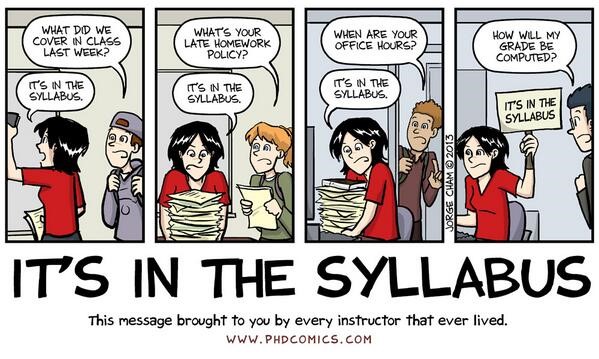 Course prerequisites: noneRequired course materials: Brinkley, Alan.  The Unfinished Nation:  A Concise History of the American People. 9th edition. McGraw-Hill. 2019 ISBN 978-1264031924The Web-based material is unique to NCTC.  You must purchase it from the NCTC bookstore or directly through Canvas, to the McGraw-Hill publishing Connect website.Name of instructor: Charles AdamsOffice location: 1200 Parker Square Room 107Telephone number: 972-899-8424E-mail address: cadams@nctc.eduOffice hours for students: OFFICE HOURSSYLLABUS CHANGE DISCLAIMERThe faculty member reserves the right to make changes to this published syllabus if it is in the best interest of the educational development of this class. Any such changes will be announced as soon as possible in person and/or writing.SUMMARY OF COURSE ASSIGNMENTSList of graded assignments:Final grade scale:  *Remember this is a 1000-point class.  Your final percentage is based on the points earned.  Canvas' calculated percentage may be off a few tenthsLate work policy:BE SURE TO PAY CLOSE ATTENTION TO DEADLINES!!Make ups will not be scheduled without a serious and compelling reason and the instructor’s approval.  Be aware that any granted make-up may, solely at the discretion of the instructor, be a different format than the regularly scheduled item (i.e.  Make up exams may be composed entirely of essay questions as opposed to multiple-choice).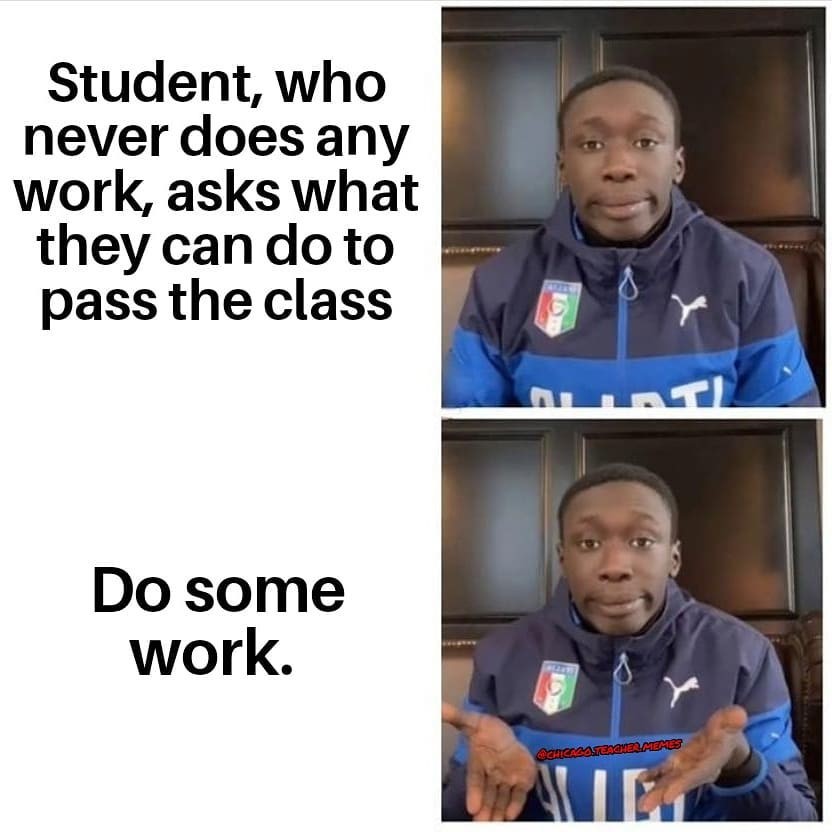 SEE CANVAS FOR THE COMPLETE COURSE CALENDAR, OUTLINE, DETAILED DESCRIPTION OF GRADED WORK, AND OTHER RELATED MATERIAL.COURSE POLICIESAcademic Integrity Policy (per NCTC Catalog page 266-267):Violations of the Student Code of Conduct shall include aiding, abetting, conspiring, soliciting, inciting of, or attempting to commit the following:1. Academic Dishonesty:a. Cheating: (1) Copying from or reviewing another student’s examination prior to or during the examination.(2) Copying from another student’s paper, laboratory report, presentation, computer program, or other assignment.(3) Using or possessing unauthorized notes, books, test materials, electronic devices, or other aids in any academic exercise or activity.(4) Submitting the same paper, report, or other assignment for more than one course without the expressed permission of the faculty member.(5) Collaborating with or seeking aid from another student during a test without permission from the test administrator.(6) Knowingly using, buying, selling, stealing, or soliciting, in whole or in part, the contents of a paper, another assignment, or test, whether it has been administered or not.(7) The unauthorized transporting or removal, in whole or in part, of the contents of a test, whether it has been administered or not.(8) Substituting for another student, or permitting another student to substitute for one’s self, to take a test.(9) Bribing another person to obtain a test or information about a test, whether it has been administered or not.b. Plagiarism:(1) Appropriating, buying, receiving as a gift, or obtaining by any means another’s work and the unacknowledged submission or incorporation of it into one’s own written work.(2) Copying or using the ideas, writings, paraphrases, data, reports, graphic designs, or computer codes of published or unpublished work of another person without appropriate citation or acknowledgments.(3) Reproducing or using the ideas, materials, works, paraphrases, data, reports, graphic designs, or computer codes prepared by another person or agency without authorization, permission or acknowledgment.c. Collusion: Unauthorized collaboration with another person in preparing written work for fulfillment of course requirements including a presentation, laboratory report, quiz, homework, take-home examination, project, or other work expected to be completed as an individual or independently.d. Academic Falsification:(1) Providing false, altered, or fabricated information or documentation in the context of an academic assignment, examination, or obligation, such as creating a false source for an assignment or citing a source one did not use.(2) Altering grades on an assignment, examination, laboratory report, quiz, or other academic work and submitting such to a faculty member or College District employee.(3) Using false or altered information, data, or identification in the context of an academic obligation.e. Intellectual Property Dishonesty:(1) Altering, removing, or defacing College District library or educational materials.(2) Selling, electronically posting, publishing, or distributing course lecture notes, handouts, recordings, or other materials or information from the faculty member of the course without the expressed permission of the faculty member.(3) Removing or intentionally damaging the academic property of a faculty member or another student, including projects, books, papers, notes, laboratory assignments, clinical forms, or electronic hardware or software.(4) Obtaining or using the password of a faculty member or another student to access course hardware or software.(5) Taking credit on a group assignment when one did not contribute toward completion of the assignment.(6) Violating the ethical standards of practices in professional programs (i.e., health sciences, nursing, emergency medical assistance, and the like).f. Academic Dishonesty Facilitation: Assisting any person in the commission of academic misconduct, including but not limited to:(1) Aiding, abetting, or attempting to commit an academic misconduct violation.(2) Allowing another student to copy or use one’s answers during an examination or in the completion of an assignment. (3) Taking, completing, or attempting to take an examination or complete assignment for another student.(4) Listing another student on a group assignment when the student did not contribute in any manner toward completion of the assignment.Attendance Policy:  Regular and punctual attendance is expected of all students in all classes for which they have registered.  All absences are considered to be unauthorized unless the student is absent due to illness or emergencies as determined by the instructor.  For online classes it is equally important that the student checks in with the class on a regular basis and keeps up with the assigned lecture and any interactive discussions.  It is the student responsibility to provide documentation as to the emergency for approval and judgement by the faculty member.  Approved college sponsored activities are the only absences for which a student should not be held liable and only when provided by a college official ahead of the absence.  Valid reasons for absence, however, do not relieve the student of the responsibility for making up required work.  Students will not be allowed to make up an examination missed due to absence unless they have reasons acceptable to the instructor.  A student who is compelled to be absent when a test is given should petition the instructor, in advance, if possible, for permission to postpone the exam.  Student will be dropped from a class by the Registrar upon recommendation of the instructor who feels the student has been justifiably absent or tardy a sufficient number of times to preclude meeting the course’s objectives.    Persistent, unjustified absences from classes or laboratories will be considered sufficient cause for college officials to drop a student from the rolls of the college.Withdrawal PolicyA student may withdraw from a course on or after the official date of record. It is the student’s responsibility to initiate and complete a Withdrawal Request Form.Last day to withdraw from the course with a “W” is 4 April 2022Student Learning Outcomes: At the successful completion of this course the student will be able to:Create an argument through the use of historical evidence.Analyze and interpret primary and secondary sources.Analyze the effects of historical, social, political, economic, cultural, and global forces on this period of the United States History.Core Objectives:Critical ThinkingCommunicationPersonal ResponsibilitySocial ResponsibilityCOLLEGE POLICIESSTUDENT HANDBOOKStudents are expected to follow all rules and regulations found in the Student Handbook.ADA STATEMENTNCTC will adhere to all applicable federal, state and local laws, regulations and guidelines with respect to providing reasonable accommodations to afford equal educational opportunity. It is the student’s responsibility to contact the Office for Students with Disabilities to arrange appropriate accommodations.  See the OSD Syllabus Addendum. DISABILITY SERVICES (Office for Students with Disabilities)The Office for Students with Disabilities (OSD) provides support services for students with disabilities, students enrolled in technical areas of study, and students who are classified as special populations (i.e. single parents).Support services for students with disabilities might include appropriate and reasonable accommodations, or they may be in the form of personal counseling, academic counseling, career counseling, etc.  Furthermore, OSD Counselors work with students to encourage self-advocacy and promote empowerment. The Counselors also provides resource information, disability-related information, and adaptive technology for students who qualify.For support, please contact the counselors at (940) 498-6207 or (940) 668-4321.  Alternatively, students may stop by Room 170 in Corinth or Room 110 in Gainesville.
STUDENT SERVICESNCTC provides a multitude of services and resources to support students.  See the Student Services Syllabus Addendum for a listing of those departments and links to their sites.CLASSROOM DECORUMDisruptive students in the academic setting hinder the educational process. Examples include but are not limited to persistently speaking without being recognized or interrupting other speakers; behavior that distracts the class from the subject matter or discussion; or in extreme cases, physical threats, harassing behavior or personal insults, or refusal to comply with faculty direction. Any behavior that adversely affects the normal educational functioning or the professional standards of the class may result in failure for the course.In face to face classes, cell phones/ smart phones are a significant distraction and MUST BE TURNED OFF or PUT IN SILENT MODE (VIBRATE MODE IS NOT ACCEPTABLE) prior to coming to class. Do not answer phones during class. Do not text during class. If you are expecting an emergency phone call, you MUST make arrangements with your instructor prior to class. Those using a cell phone MUST leave the classroom for the remainder of the class period. Laptops and tablets are permitted for note taking during lecture only. Computers and tablets may be used in class for note taking ONLY.  Students who are obviously using these for other purposes will be asked to shut them off and will no longer be allowed to bring them into class.  Headphones of any kind are strictly forbidden.  Students who repeatedly violate this policy may be dropped from the class.QUESTIONS, CONCERNS, or COMPLAINTSThe student should contact the instructor to deal with any questions, concerns, or complaints specific to the class.  If the student and faculty are not able to resolve the issue, the student may contact the chair or coordinator of the division.  If the student remains unsatisfied, the student may proceed to contact the instructional dean.Name of Chair/Coordinator: Crystal WrightOffice location: Denton Exchange, room 204Telephone number: 940-380-2504E-mail address: cwright@nctc.eduName of Instructional Dean: Crystal Wright	Office location: Denton Exchange, room 204Telephone number: 940-380-2504E-mail address: cwright@nctc.eduMondayTuesdayWednesdayThursdayFriday8:00am-9:30am11:00am-12:30pm (Online)8:00am-9:30am11:00am-12:30pm8:00am-9:30am11:00am-12:30pm (Online)8:00am-9:30am11:00am-12:30pmOr By AppointmentOr By AppointmentOr By AppointmentOr By AppointmentOr By Appointment# of Graded Course ElementsGraded Course ElementsPercentage or Point ValuesDue Dates15Topic Quizzes150 (15*10)Due two days after topic lecture completion (See announcements)15Chapter Reading Assignments150 (15*10)Due Sunday of each week1Essay - Thesis Statement5011:59pm 6 February 20221Work Cited Page10011:59pm 27 February 20221Midterm Examination20011:59pm 13 March 20221Essay15011:59pm 24 April 20221Final Examination200TBDTotal Points1000Final GradeTotal Percent/Points EarnedA89.5%-100% / 895-1000 B79.5%-89.4% / 795-894C69.5%-79.4% / 695-794D59.5%-69.4% / 595-694F0%-59.4% / 0-594